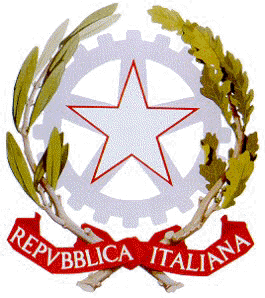 SCHEDA PROGETTOANNO SCOLASTICO 2023/2024SCHEDA FINANZIARIAData ________________________Firma _______________________Ministero dell’Istruzione e del meritoISTITUTO COMPRENSIVO STATALE “D. A AZUNI” Buddusò (SS)  Sedi associate di Alà dei Sardi e PattadaCod.Min. SSIC80600X                                         C.F. 81000450908e-mail  ssic80600x@istruzione.it pec ssic80600x@pec.istruzione.it tel. 079.714035TITOLODOCENTE RESPONSABILEALTRI DOCENTI PARTECIPANTICLASSI/SEZIONI COINVOLTE(DESTINATARI)TEMPI DI ATTUAZIONEESPERTI ESTERNI/INTERNIENTI E ASSOCIAZIONI COINVOLTEOBIETTIVI e RISULTATI ATTESIDESCRIZIONE ATTIVITÀ/AZIONI PREVISTEARTICOLAZIONE DEGLI INTERVENTI (DURATA, TEMPI E STRUMENTI)METODOLOGIE ADOTTATETIPOLOGIA DEI MATERIALI DA PRODURREATTIVITÀ DI MONITORAGGIO(INDICATORI)ATTIVITÀ DI DISSEMINAZIONE E MODALITÀ DI DIFFUSIONE DEI MATERIALI PRODOTTIPERSONALE INTERNOORE AGGIUNTIVE NECESSARIE ALLA REALIZZAZIONE DEL PROGETTOORE AGGIUNTIVE NECESSARIE ALLA REALIZZAZIONE DEL PROGETTOCOSTIPERSONALE INTERNODI INSEGNAMENTO (FRONTALI)FUNZIONALI ALL’INSEGNAMENTO (N.F)REFERENTE(PROGETTAZIONE, COORDINAMENTO, MONITORAGGIO, VERIFICA)DOCENTEATAPERSONALE ESTERNO(FORMATORI/ESPERTI)SPESE VARIE(attrezzatura, beni di consumo)TOTALE